OERu Course SequenceCourse Code: Course title:Course designer(s): Micro Course 1Micro Course 1Micro Course 1Micro Course 1Micro Course 2Micro Course 2Micro Course 2Micro Course 2Micro Course 3Micro Course 3Micro Course 3Micro Course 3Week / Date????????????????????????????????????Total HoursCourse Learning OutcomesFormal 
AssessmentLocation / ToolNominal HoursLearning 
ActivitiesLocation / ToolNominal HoursFeedbackLocation / ToolInstructionLocation / ToolNominal HoursTopicsTotal Hours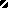 